Card A (6 marks)Liam looks at two different offers for an iPad. 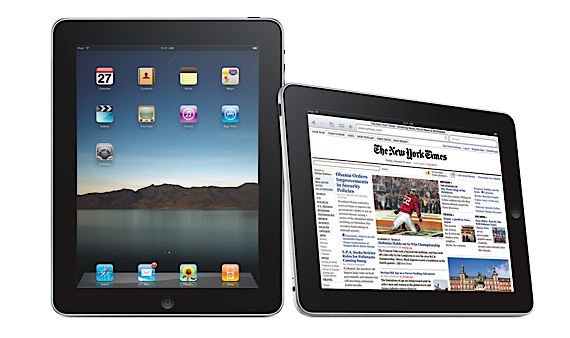 Card A (6 marks)Liam looks at two different offers for an iPad. Mark Scheme, Card AYOU CAN ONLY GAIN THE MARK IF YOU HAVE SHOWN THE WORK CLEARLY!Amazon1 mark: 		30% of £390 = £1171 mark: 		£390 - £117 = £273Apple Store1 mark: 		1/3 of £405 = £1351 mark: 		£405 - £135 = £270Comparison:1 mark: 		Show £273 (amazon) > £270 (apple)Answer box: 1 mark: 		Apple